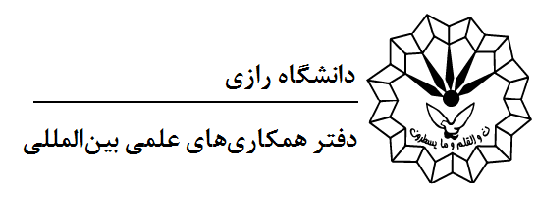 بسمه تعالیوزارت علوم، تحقیقات و فناوریدانشگاه رازیدفتر همکاری‌های علمی بین‌المللی فرم پذیرشلطفا تمام مراحل را با دقت انجام داده و اطلاعات را وارد نمایید. مدارک مورد نیاز را به همراه این فرم تکمیل شده به ایمیلinternational.applicants@razi.ac.ir  ارسال کنید. الف- مشخصات فردی (براساس پاسپورت)ب- نوع درخواستپ- سوابق تحصیلیت- تسلط زبانینام کامل:نام خانوادگی:جنسیت:زن                 مرد                 وضعیت تاهل:مجرد                     متاهل          درصورت تاهل تعداد فرزندان: ............ وضعیت تاهل:مجرد                     متاهل          درصورت تاهل تعداد فرزندان: ............ ملیت: ملیت: تاریخ تولد:روز:      ماه:      سال:      جنسیت:زن                 مرد                 وضعیت تاهل:مجرد                     متاهل          درصورت تاهل تعداد فرزندان: ............ وضعیت تاهل:مجرد                     متاهل          درصورت تاهل تعداد فرزندان: ............ دین:دین:محل تولد:شهر:           کشور:شماره گذرنامه:شماره گذرنامه:تاریخ صدور:تاریخ صدور:تاریخ انقضاء:تاریخ انقضاء:آدرس:آدرس:آدرس:آدرس:آدرس:آدرس:تلفن:تلفن:تلفن همراه:تلفن همراه:پست الکترونیکی:پست الکترونیکی:مقطع تحصیلی:               کارشناسی                    کارشناسی ارشد                              دکتری           رشته:                                                                          گرایش:مقطعرشته تحصیلیتاریخ شروعتاریخ پایانمعدلنام مدرسه/ دانشگاهشهرکشورزبان فارسی:               خوب                                   متوسط                             ضعیف          زبان انگلیسی:            خوب                                    متوسط                            ضعیف    